Actividades de Bitácora 4, Cuaderno de ejercicios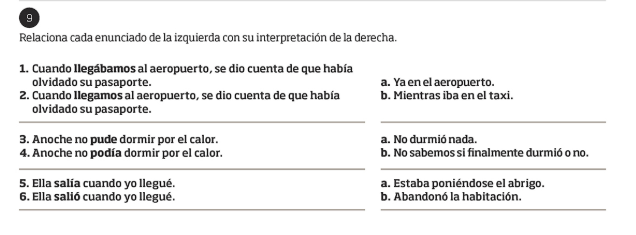 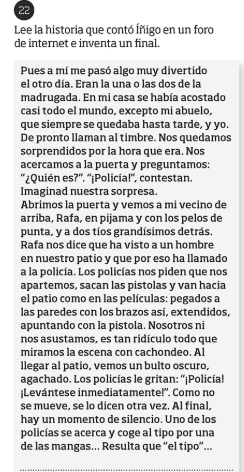 